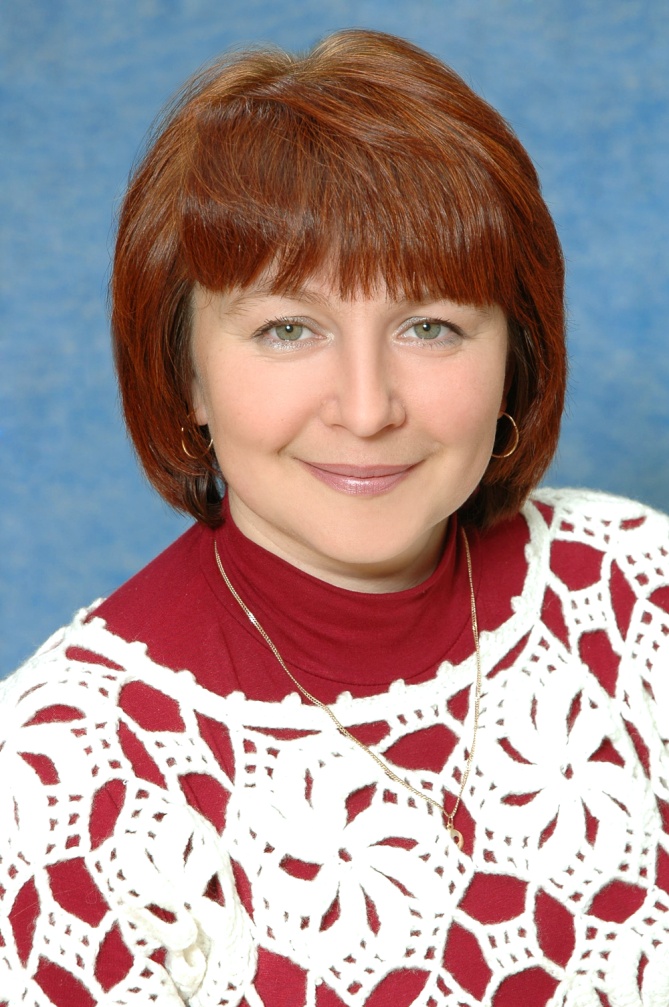 Онина Светлана АлександровнаДолжность: заведующий кафедры химии и методики обучения химии.Ученая степень: к.х.н. (специальность 02.00.06 – Высокомолекулярные соединения)Ученое звание: доцентОкончила Бирский государственный педагогический институт в 1994 году.Работает в БФ БашГУ  – с 1994 г.Преподаваемые дисциплины: Биохимия, высокомолекулярные соединения, пищевая химия, экологическая экспертиза и мониторинг экотоксикантов, химический мониторинг продуктов питания РБ. Повышение квалификации: ФГБОУ ВПО «УлГПУ им. И.Н. Ульянова» по дополнительной профессиональной программе: «Проектирование и реализация основных образовательных программ магистратуры, предполагающих углубленную профессионально-ориентированную практику студентов в условиях сетевого взаимодействия образовательных организаций»,  г. Ульяновск (2015 г).